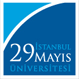 Doküman NoSBE-FR.003Yayın Tarihi30/03/2018Revizyon No01Revizyon Tarihi02/12/2023Sayfa No1/1                                                                              .... / .... / 20..Diğer Enstitü veya Üniversitelerden alınan derslerin not durumuna ilişkin belge, bu forma ek olarak verilmelidir.NOT: (*) Anabilim Dalı Başkanlığı tarafından belirlenen derslerden seçilecektir.                                                                              .... / .... / 20..Diğer Enstitü veya Üniversitelerden alınan derslerin not durumuna ilişkin belge, bu forma ek olarak verilmelidir.NOT: (*) Anabilim Dalı Başkanlığı tarafından belirlenen derslerden seçilecektir.                                                                              .... / .... / 20..Diğer Enstitü veya Üniversitelerden alınan derslerin not durumuna ilişkin belge, bu forma ek olarak verilmelidir.NOT: (*) Anabilim Dalı Başkanlığı tarafından belirlenen derslerden seçilecektir.                                                                              .... / .... / 20..Diğer Enstitü veya Üniversitelerden alınan derslerin not durumuna ilişkin belge, bu forma ek olarak verilmelidir.NOT: (*) Anabilim Dalı Başkanlığı tarafından belirlenen derslerden seçilecektir.